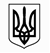 ЗАПОРІЗЬКА МІСЬКА РАДАДЕПАРТАМЕНТ ОСВІТИ І НАУКИПРАВОБЕРЕЖНИЙ ВІДДІЛ ОСВІТИЗАПОРІЗЬКА ПОЧАТКОВА ШКОЛА «ЕВРИКА»ЗАПОРІЗЬКОЇ МІСЬКОЇ РАДИПро організацію підготовки та проведення  педагогічної ради                                                                в січні 2024 р.Відповідно до плану роботи школи,  з метою якісної підготовки до засідання педагогічної ради, вивчення теоретичних засад та методів і форм практичної реалізації освітнього процесу, сучасних педагогічних технологій, активізації роботи  педагогічних працівників та  розв’язання вказаних проблем, залучення педагогів до підготовки та якісного проведення педрадиНАКАЗУЮ: 1. Провести  17 січня  2024 року педагогічну раду на тему: «Діяльнісний підхід у школі »  з порядком денним:Аналіз виконання рішень попереднього засідання педагогічної ради.Про результати перевірки виконання навчальних  програм за  І семестр 2023/2024 навчального року.                                                                       Про стан відвідування вихованцями  школи в умовах дистанційного навчання за  І  семестр.   Про  результати вивчення стану освітнього процесу в дошкільників (відповідно до річного плану роботи) та результати вивчення роботи вихователів.                                                                                           Про результати перевірки навичок читання та підсумкових контрольних робіт за І семестр.                                                                                        Про затвердження плану підвищення кваліфікації педагогічних працівників у 2024 році.Про  атестацію педагогічних працівників.Про  травматизм  за рік.  Діяльнісний підхід у початковій школі в реаліях сьогодення.  Діяльнісний підхід в освітньому процесі в дошкіллі: сутність та особливості реалізаціїПро затвердження сертифікатів педагогічних працівників ЗПШ «Еврика».2. Затвердити склад робочої  групи для підготовки до засідання педагогічної ради:       Зуб Лариса Вікторівна  - директор школи;      Пархоменко  Ольга Юріївна – вихователь - методист     Лисенко Юлія Григорівна – заступник директора з НВР   ;          Євграфова Тамара Володимирівна – фахівець з ОП       Олена Вертегел –  вихователь                                                                                                                                                                                                    3. Призначити відповідальними   за підготовку до засідання педагогічної       ради  Пархоменко О. Ю., Лисенко Ю.Г. 4.  Відповідальним за підготовку до проведення педагогічної ради:   4.1.	До 07.01.2023  р. скласти план підготовки і проведення педагогічної         ради.   4.2.	До 07.01.2023 р. підготувати проекти наказів, доповідей та рішень педагогічної  ради.  5.	Наказ довести до відома всіх педагогічних працівників.  6.	Контроль за виконанням наказу залишаю за собою.Директор школи                                                                  Лариса ЗУБЗ наказом ознайомлені:                                  Пархоменко О. Ю.                                                                           Лисенко Ю.Г.                                                                                     Євграфова  Т.В.«_____»_______ 2023 р.    Н А К А З_____________  м. Запоріжжя                      №________